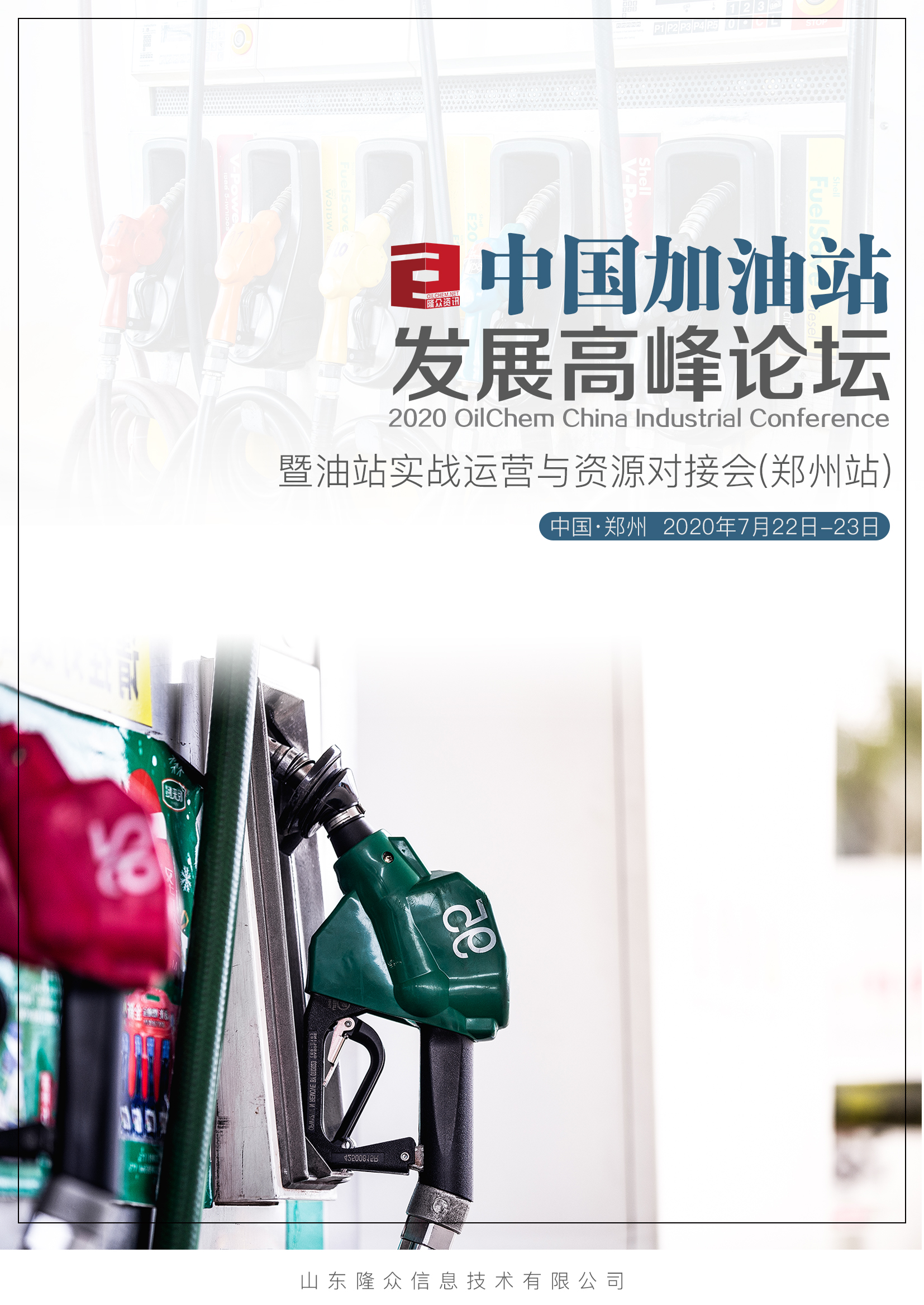 2020年，突如其来的公共卫生事件蔓延全球，低油价和经济减速成为第一季度的主基调。受国际原油剧烈波动的影响，国内油市也出现了新变化和新机遇。大部分民营站，特别是规模较小的个体站，在市场竞争越来越白热化的当今，在“买”和“卖”的两个重要节点上，基本还是靠道听途说过日子，走老路。他们虽然拥有其它机制条件不可比拟的决策自由，但由于信息不对称，不充分，该买的时候没买，该卖的时候没卖，既没有充分享受到上游资源竞争可能带来的效益，也没有有效规避终端客户选择多样化导致的损失。真正有价值的咨询信息服务仍然是影响民营加油站经营与发展的一大障碍2020年隆众开启加油站之旅第一站郑州站。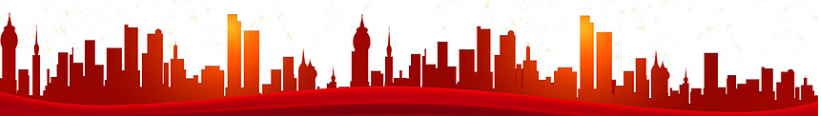 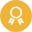 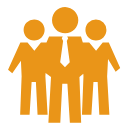 ——请填写此页表格后传真或邮件回传日期时间会议内容7月22日下午14:00-18:00签到7月22日下午15:00-17:30资源对接沙龙7月22日下午18:30-20:00欢迎晚宴7月23日上午09:00-09:10开幕式致辞7月23日上午09:10-09:20加油站板块上线仪式7月23日上午09:20-10:10演讲议题1:加油站管理营销实战(一）7月23日上午10:10-10:15企业风采展示7月23日上午10:15-10:25茶歇7月23日上午10:25-10:30企业风采展示7月23日上午10:30-11:10演讲议题2:加油站管理营销实战(二）7月23日上午11:10-11:15企业风采展示7月23日上午11:30自助午宴7月23日下午14:00-15:00演讲议题3:技术类7月23日下午15:00-16:00商务交流赞助项目价格（¥）展台（2m*3m背景板+1把桌子+2把椅子+2个参会名额   不含住宿）15000会刊封面宣传（含1个参会名额  不含住宿）8000会刊封底宣传（含1个参会名额  不含住宿）5000会刊内彩页（按到款顺序）2000X展架2000宣传片播放（含1个参会名额  不含住宿）5000座椅背广告贴（含1个参会名额  不含住宿）5000插袋（仅限1份资料或1份伴手礼）3000晚宴赞助30000酒水赞助10000矿泉水赞助5000会议笔记本赞助8000协办单位赞助50000伴手礼赞助8000